Методическая разработка общешкольного мероприятия, посвященного передаче копии Знамени Победы.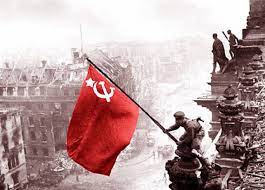 Аннотация: методическая разработка может быть использована как самостоятельное мероприятие и как отдельный блок для мероприятия, посвященного Победе в ВОВ. Возрастная категория 5-9 классы.Оборудование: фонограммы песен « Бессмертный полк», « И всё о той весне», марш Преображенского полка, метроном, Гимн РФ; видеопроектор, экран. Сценарий      На фоне видеофрагмента на сцену выходят учащиеся – ведущие в солдатских гимнастерках и пилотках.                     Звучит песня «Бессмертный полк»      Под нее выходят учащиеся с портретами земляков-участников Великой Отечественной войны, выстраиваются у сцены. Поют вместе. 1 Вед. Уважаемые гости школы, учителя, ребята! В преддверии Дня Победы советского народа в Великой Отечественной войне в нашей школе проходит патриотическая акция «Знамя Победы». Она призвана отдать дань уважения величайшему подвигу миллионов соотечественников, отстоявших свободу и независимость нашей страны в годы Великой Отечественной войны.2 Вед. Торжественная церемония, посвященная передаче Знамени Победы, объявляется открытой! Вед. 2 Сегодня, в канун Великой Победы, эстафета «Знамя Победы» дошла до нашей школы. Передают нам эстафету ученики _________________Вед. 1 Школа, равняйсь, смирно! Знамя Победы внести!      Знаменосцы вносят Знамя под марш Преображенского полка. Передают, уходят. Вед. 2. 16 апреля 1945 года началось наступление на Берлин войск 1-го Белорусского и 1-го Украинского фронтов. Вед. 1. 21 апреля красноармейцы ворвались на берлинские окраины, а 25 апреля взяли город в кольцо.Вед. 2 Тогда, в военно-полевых условиях было изготовлено несколько экземпляров Знамени. Для выполнения особо важной миссии по водружению знамени, над всё ещё огрызающимся огнём Рейхстагом, было подготовлено несколько групп бойцов. Вед. 1. Каждая группа получила одинаковый приказ – для поднятия боевого духа бойцов и командиров Красной Армии, под яростным огнём противника водрузить на Рейхстаг – в самое логово фашистской Германии – Знамя Победы! Вед. 2. Приказа выжить у ребят не было. Они знали, что скорее всего, из этого боя живыми уже не вернутся. Вед. 1. Выполняя приказ командования, одна из групп, уцелевшая под шквалом смертоносного свинца навсегда вписала себя в мировую историю. Помните имена героев! Вед. 2 Алексей Береста, Михаил Егоров и Мелитон Кантария. Вед. 1. 1 мая 1945 года, около 3-х часов утра, на крыше здания Рейхстага в Берлине, они смогли установить заветный красный стяг! Это был импровизированный штурмовой флаг 150-й ордена Кутузова II степени Идрицкой стрелковой дивизии. Впоследствии ему предстояло стать тем самым легендарным Знаменем Победы. 1 чтец Первого мая пал в боях Рейхстаг!  И над Берлином яркий алый всполох-  Там гордо реет наш советский флаг,  Победный гимн чеканят серп и молот!  Расправил крылья в назидание врагам-  Победы символ! В пот и кровь измазан!  Четыре года сил нам придавал  НасмЕрть стоять и выполнять приказы!  Четыре года нас к победе вёл!  Войне кровавой принесли мы в жертву  Руины городов и сотни кровных сёл,  Чтобы очистить от фашизма Землю!  Четыре года мы в Берлин тебя несли!  Шагали смело, только с мыслью о победе!  Чтоб нашей кровью смыть фашистские "кресты",  Чтоб реял гордо!!!  Над Рейхстагом!!!  На рассвете!!!   2 Вед. Принимая Знамя Победы в нашей школе, мы соприкасаемся с историей тех военных лет и преклоняем головы перед подвигом солдат нашей Родины, в том числе и перед земляками, которые выполняли свой патриотический долг. Сегодня они вместе с нами в едином строю. К большому сожалению, в живых уже в нашем населенном пункте не осталось никого. Почтим память солдат нашей Родины, защищавших родную землю минутой молчания.Метроном. Минута молчания Вед.1. Знамя Победы – это не просто флаг. Очень большая ответственность ложится на тех, кто берет его в руки. Сегодня эту ответственность берём на себя мы, учащиеся нашей школы .Вед. 2. Слово предоставляется директору школыВед. 1. Советская армия победила фашизм. Справедливая, освободительная борьба была завершена 9 Мая 1945г.Чтец 2Не забывайте о войне.
Cвоим потомкам передайте
Как гибли прадеды в огне,
Вы подвиг предков не предайте.Не забывайте обелиски
На месте подвигов былых. 
Пускай война уже не близко,
Вы, всё же, помните о них.Не забывайте, в праздный час,
О тех, кто на войне остался.
Гордитесь теми, кто за Вас
В последний, смертный, бой поднялся.Не забывайте никогда
Заплаченную ими цену.
Храните в памяти, тогда,
Не обесцените победу.Пусть шепчут, в спину Вам, враги:
- Забудьте след былых времен...
Но прошлый опыт говорит: 
- Забыл победу - побежден!Не забывайте о войне.
Держите флаг победы выше. 
Наказывает жизнь, вдвойне,
Победу и беду забывших.Вед1. Прославим же Победу нашу,
Пусть все знамена встанут в ряд,
Вед.2.России нет на свете краше,
Достойней нет ее солдат!Вед1. Почетное право, возложить венок обелиску предоставляется учащимся______________. Песня «И все о той весне»
Вед.2 Торжественная церемония, посвященная передаче Знамени Победы, объявляется закрытой. Аристова Надежда Викторовна,Учитель русского языка и литературыМБОУ « Никольская ООШ»Омская область Усть-Ишимский районТел.89514093373Эл.почта: aristova6614@mail.ru